ОБЩИНА ГЛАВИНИЦА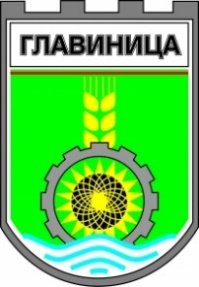 ул. ”Витоша” № 44 		 тел. (08636) 20-40; (08636); 22-84     7630 гр. Главиница		               e-mail:obshtina@glavinitsa.bg ;  www.glavinitsa.bg  „ Домашен социален патронаж“     адрес: гр. Главиница, ул. „Дунав” № 6,      обл. Силистра, телефон: 08636 2182     е-mail: dspatronaj_gl@ abv.bg     Управител: Севинч ШевкъРаботно време:  08.00 ч. - 17.00 ч., от понеделник до петък.Домашен социален патронаж е социална услуга, която се предоставя от Община Главиница.  Домашен социален патронаж обслужва 23 населени места на територията на Община Главиница, чрез приготвяне и предоставяне на храна по домовете на възрастни хора и лица с увреждания,  които са затруднени или не са в състояние сами да приготвят храната си.Капацитет: 280 места.180 места, които към момента са заети.Целеви групи:1. Лица, навършили пенсионна възраст.2. Лица с намалена работоспособност над 71%, удостоверена с ЕР на ТЕЛК/НЕЛК.3. Ветерани от войните, военноинвалиди;4. Деца с намалена възможност за социална интеграция.Дейностите са насочени към:Доставяне на храна по лична заявка.Доставяне на храна  в рамките на работната седмица ежедневно. На потребителите се доставя приготвена храна, включваща: супа, основно ястие и хляб. Храната се приготвя съгласно Сборник рецепти за заведения за обществено хранене. Услугите, предоставяни от Домашен социален патронаж, се извършват от     квалифициран    персонал с подходящо образование и  опит в сферата на социалните услуги:Управител, касиер, специалист социална услуга, медицинска  сестра, шофьор - 2 бр., главен готвач, помощник готвач -2бр., работник кухня – 2 бр., мияч на съдове – 2 бр.,  разносвач на храна, калкулант.Условия и ред за ползване на социалната услуга Домашен Социален Патронаж:Лицата, желаещи да ползват услугата, предоставяна от Домашен социален патронаж подават заявление  до управителя на Домашен социален патронаж. Въз основа на подаденото заявление и приложените към него необходими документи, специалист социална услуга, определен от управителя на ДСП извършва социална оценка на потребностите на лицето от социалните услуги и изготвя доклад-предложение. Управителят на ДСП сключва договор, за ползване на социалната услуга, въз основа на изготвената оценка на потребностите. Лицата, ползващи услуга в системата на Домашен социален патронаж заплащат месечна такса в размер, съответстващ на реалните разходи за ползване на услугата. Разходите включват материално веществената част на месечните разходи за: храна по заявка, транспортни разходи за разнасяне на храната и хигиенните материали, както и съответната част от общите разходи за електрическа и топлинна енергия, природен газ и вода за приготвяне на храната.  Домашен Социален Патронаж предоставя и Проект „Топъл обяд в условията на пандемията от COVID-19 в Община Главиница“ по Оперативна програма за храни и/или основно материално подпомагане, BG05FMOP001-5.001 - „3.1 - Топъл обяд в условията на пандемията от COVID-19“, тази дейност е насочена към най-уязвимите групи, като ги подпомага в тяхната естествена семейна среда, чрез приготвяне и ежедневно доставяне на разнообразна  храна. Топлият обяд се предоставя на нуждаещи се  потребители и отговарящи на критериите за подбор в 23-те населени места на община Главиница. Храната е напълно безплатна и включва: супа, основно ядене и хляб, един път седмично и десерт. Лицата, желаещи да ползват услугата - „3.1 - Топъл обяд в условията на пандемията от COVID-19“ , предоставяна от Домашен социален патронаж подават заявление по образец  до Община Главиница.Капацитет: 250 места.Целеви групи:Лица без доходи или с ниски доходи под линията на бедност - хора в затруднение поради влошената икономическа обстановка в страната, хора, които поради възрастта си или налични увреждания са в по-висок риск от заразяване и неблагоприятно протичане на инфекцията. Лица, поставени под карантина - без доходи или с ниски доходи под линията на бедност  и нямат близки, които да им окажат подкрепа. Лица, обект на социално подпомагане, за които е установена нужда от допълнителна подкрепа и в условията на извънредна епидемична обстановка, са в невъзможност да задоволят основните си жизнени потребности.Образец на заявление за ползване на социалната услуга Домашен Социален Патронаж.Вх.№………….                                                                             ДО…………………                                                                            УПРАВИТЕЛЯ                                                                                                      НА ДОМАШЕН СОЦИАЛЕН                                                                                                      ПАТРОНАЖ                                                                                                      ГР. ГЛАВИНИЦА                                                   З А Я В Л Е Н И Е                                       за ползване на социални услуги                                                   държавна дейностот  ……………………………...........................................................................................настоящ адрес:…………………………………………община Главиницаул………………………………….№………..бл……………вх……………ет………………ЕГН:…………………………..лична карта/л.п.с………………/№………………………....Издадена от…………………………..на………………………..гр…………………………..УВАЖАЕМИ  г-н/г-жа УПРАВИТЕЛ,Желая да получавам следните услуги:……………………………………………………………………………………………………….………………………………………………………………………………………………………./посочва се вида на специализираната институция или социална услуга предоставена в общността/ПРИЛАГАМ СЛЕДНИТЕ ДОКУМЕНТИ:Копие от документ за самоличност:Копие от личен амбулаторен картон / ако има такъв/Копие от решение на ЛКК,ТЕЛК,РЕЛКК,НЕЛК,ЦЕЛКК /ако има такова/Медицинска характеристика за психичното състояние с насочване към подходяща специализирана институция.Други.…………..................20…..год.                                          С уважение:………………Гр. Главиница                                                                                    /подпис/Образец на заявление за ползване на социалната услуга „3.1 - Топъл обяд в условията на пандемията от COVID-19“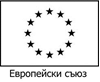 ОПЕРАТИВНА ПРОГРАМА ЗА ХРАНИ И/ИЛИ ОСНОВНО МАТЕРИАЛНО ПОДПОМАГАНЕФОНД ЗА ЕВРОПЕЙСКО ПОДПОМАГАНЕ НА НАЙ- НУЖДАЕЩИТЕ СЕ ЛИЦАОперация BG05FMOP001-5.001 „3.1 - Топъл обяд в условията на пандемията от COVID-19“                                                                                   Приложение № 2                                                                                                                   към Методиката	         					            ДООБЩИНА  ГЛАВИНИЦА(представителя на общината - партньор)ЗАЯВЛЕНИЕ – ДЕКЛАРАЦИЯОт................................................................................................................................................................име, презиме, фамилия на лицето или законния представител на детето /За................................................................................................................................................................./име, презиме, фамилия на детето/Лична карта/ личен паспорт №.............................. изд. на  ...................................................................от ............................................................  ЕГН/ЛНЧ .........................................................................................Постоянен адрес:гр./с./...............................................област...................................................................Община.....................................ж.к./кв......................................................................................................Ул. ................................................................№............., бл. ........., вх. ......., ет. ......., ап. ......................Настоящ адрес:гр./с./...............................................област......................................................................Община.....................................ж.к./кв......................................................................................................Ул. ................................................................№............., бл. ........., вх. ......., ет. ......., ап. ......................Телефон......................................................Желая да получавам топъл обяд по проект финансиран по Оперативната програма за храни и/или основно материално подпомагане от Фонда за европейско подпомагане на най-нуждаещите се лица за периода Запознат/а съм с условията за предоставяне на топъл обяд и ДЕКЛАРИРАМ:Семейно положение:Съпруг /а/ съжителстващ на семейни начала ........................................................................... ЕГН...............................................с  настоящ адрес:гр./с./...............................................област...................................................................Община.....................................ж.к./кв......................................................................................................Ул. ................................................................№............., бл. ........., вх. ......., ет. ......., ап. ......................Социална група на съпруг/а/ / пенсионер, работещ, учащ/ .................................................................Здравословно състояние на съпруг/а/ / здрав;  с ЛКК;  с ТЕЛК/НЕЛК/ ........................Пол:        мъж                 женаВъзраст:  до 15 години                  65 и над 65 години/Попълва се, само ако попадате в тези групи/ Принадлежносткъм групи в неравностойно положение:   мигрант                                                                            чужд гражданин						   лице от малцинствени общности /вкл.роми/						   лице с увреждания						   бездомно лицеСъжителствам със следните членове на семейството:Име, презиме, фамилия                                                            Родствена или друга връзка с декларатора.	.....................................................................................................	.....................................................................................................	....................................................................................................Лица, задължени по закон да осигуряват издръжката ми:Име, презиме, фамилия, адрес, телефон  Родствена или друга връзка с декларатора.	..................................................................................................................................................	.................................................................................................................................................Доходите на семейството ми през предходния месец са общо……лв., в това число от:............................................................................................................................................................(описание на доходите)През последния месец съм получил/а/ обезщетения и помощи на основание:....................................................................................................................................................................(от къде е получено обезщетението или помощта, нормативно основание)Декларирам, че за периода на получаване на топъл обяд  няма да участвам в други програми с предоставяне на храна и няма да ползвам подобен тип услуги на друго основание.При промяна на обстоятелствата и условията, при които ползвам услугата, се задължавам в 3-дневен срок да уведомя доставчика.Известно ми е, че за вписването на неверни данни в тази декларация, нося наказателна и гражданска отговорност.Информиран съм, че копие на заявлението ще бъде предоставено и личните ми данни ще бъдат обработвани от Агенцията за социално подпомагане (АСП) и нейните териториални поделения и ще бъдат предоставени на трети страни, единствено по повод участието ми в Операция  „3.1 - Топъл обяд в условията на пандемията от COVID-19“.На основание чл. 74, ал. 2 , т. 1 от Данъчно-осигурителния процесуален кодекс давам писменото си съгласие Национална агенция за приходите да предостави на АСП необходимата данъчна и осигурителна информация единствено по повод включването ми в Операция  „3.1 - Топъл обяд в условията на пандемията от COVID-19“, за което подписвам декларация за съгласие за разкриване на данъчна и осигурителна информация в 2 оригинални екземпляра и се съгласявам единия да бъде предоставен на ДСП.Прилагам следните документи:Попълнени декларации за разкриване на данъчна и осигурителна информация  за пълнолетните членове в моето семейство....... бр.............................................................................................................................................................................................................Дата: ........................						Декларатор:	.................................(подпис)Три имена и длъжност …………………………………………………………………………....Подпис:  Дата: